Муниципальное бюджетное общеобразовательное учреждение «Троицкая средняя школа»ПРОТОКОЛШкольного этапа Всероссийских спортивных соревнований школьников «Президентские состязания» ДАРТС5 - 7 классы (мальчики и девочки)03 марта 2021 г.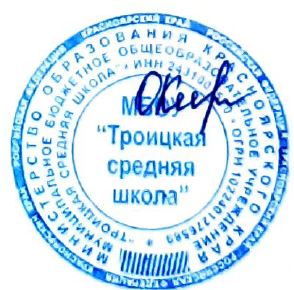 Директор                                                             ______________	         Каракулева Ольга Владимтровна                                                                               подпись           	                          (Ф.И.О)№ п/пФамилия, имяКлассОчкиМесто1.Баженов Иван Алексеевич56012.Нигматуллин Данила Ильдусович75523.Сурков Алексей Владимирович65334.Бутин Дмитрий Владимирович65345.Каракулев Савелий Иванович55356.Печенкин Константин Игоревич55267.Садомский Андрей Борисович55178.Башуров Даниил Сергеевич55089.Баженов Сергей Алексеевич548910.Колесов Денис Игоревич5461011.Назарчук Артур Михайлович7451112.Николаев Данила Андреевич7421213. Почекутов Сергей Дмитриевич7411314.Сосулин Вадим Сергеевич7411415.Ахмедова Элина Адалетовна659116.Бурнашева Виктория Демьяновна658217.Зинченко Дарья Ивановна658318.Тимофеева Тисия Алексеевна757419.Ющенко Вера Александровна755520.Кабирова Диляра Линнуровна753621.Лапина Дарья Александровна652722.Назарчук Елизавета Михайловна6468